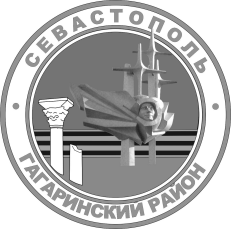 МЕСТНАЯ АДМИНИСТРАЦИЯ  ВНУТРИГОРОДСКОГО МУНИЦИПАЛЬНОГО ОБРАЗОВАНИЯГОРОДА СЕВАСТОПОЛЯ ГАГАРИНСКИЙ МУНИЦИПАЛЬНЫЙ ОКРУГПОСТАНОВЛЕНИЕ « 19 »  января  2024 г.                                                                           № 03  -  ПМАОб утверждении Плана мероприятий по повышению эффективности использования бюджетных средств и увеличению поступлений налоговых и неналоговых доходов бюджета внутригородского муниципального образования города Севастополя Гагаринский муниципальный округ на 2024 годВ целях повышения эффективности использования бюджетных средств и увеличению поступлений налоговых и неналоговых доходов бюджета внутригородского муниципального образования города Севастополя Гагаринский муниципальный округ, в соответствии с Уставом внутригородского муниципального образования города Севастополя Гагаринский муниципальный округ, принятым решением Совета Гагаринского муниципального округа от 01 апреля 2015 г. № 17 «О принятии Устава внутригородского муниципального образования города Севастополя Гагаринский муниципальный округ», местная администрация внутригородского муниципального образования города Севастополя Гагаринский муниципальный округ постановляет:1.	Утвердить План мероприятий по повышению эффективности использования бюджетных средств и увеличению поступлений налоговых и неналоговых доходов бюджета внутригородского муниципального образования города Севастополя Гагаринский муниципальный округ на 2024 год (далее - План мероприятий) согласно приложению к настоящему постановлению.2.	Настоящее постановление вступает в силу с момента официального обнародования.3.	Контроль за выполнением настоящего постановления возложить на заместителя Главы местной администрации внутригородского муниципального 2образования города  Севастополя Гагаринский муниципальный округ 
(О.В. Гомонец).Глава внутригородского муниципального образования, исполняющий полномочия председателя Совета, Глава местной администрации                                                                    А.Ю. ЯрусовПриложениек постановлению местной администрации внутригородского муниципального образования города Севастополя Гагаринский муниципальный округот « 19 » января 2024 г. № 03 -  ПМАПлан мероприятий по повышению эффективности использования бюджетных средств и увеличению поступлений налоговых и неналоговых доходов бюджета внутригородского муниципального образования города Севастополя Гагаринский муниципальный округ на 2024 год2345678Глава внутригородского муниципального
образования, исполняющий полномочия 
председателя Совета, Главаместной администрации										А.Ю. Ярусов№п/пМероприятияМероприятияОтветственныйисполнительСрок исполненияМероприятия, направленные на повышение эффективности использования бюджетных средствМероприятия, направленные на повышение эффективности использования бюджетных средствМероприятия, направленные на повышение эффективности использования бюджетных средствМероприятия, направленные на повышение эффективности использования бюджетных средствМероприятия, направленные на повышение эффективности использования бюджетных средствМероприятия, направленные на повышение эффективности использования бюджетных средств1.Соблюдение требований бюджетного законодательства Российской Федерации, города СевастополяСоблюдение требований бюджетного законодательства Российской Федерации, города СевастополяСоблюдение требований бюджетного законодательства Российской Федерации, города СевастополяСоблюдение требований бюджетного законодательства Российской Федерации, города СевастополяСоблюдение требований бюджетного законодательства Российской Федерации, города Севастополя1.1Дефицит бюджета внутригородского муниципального образования города Севастополя Гагаринский муниципальный округ (далее -местный бюджет), утвержденный решением о местном бюджете на очередной финансовый год, не должен превышать 5% общего годового объема доходов местного бюджета без учета утвержденного объема безвозмездных поступлений и (или) поступлений налоговых доходов по дополнительным нормативам отчисленийДефицит бюджета внутригородского муниципального образования города Севастополя Гагаринский муниципальный округ (далее -местный бюджет), утвержденный решением о местном бюджете на очередной финансовый год, не должен превышать 5% общего годового объема доходов местного бюджета без учета утвержденного объема безвозмездных поступлений и (или) поступлений налоговых доходов по дополнительным нормативам отчисленийФинансовый отдел местной администрацииПри формировании местного бюджета на 2025 год и на плановый период 2026 и 2027 годов и внесении изменений в него1.2Объем (заимствованных) привлеченных средств в местном бюджете, не должен превышать общую сумму средств на финансирование дефицита местного бюджета, и объемов погашения долговых обязательств внутригородского муниципального образования города Севастополя Гагаринский муниципальный округ, утвержденных на 2024 год решением о местном бюджетеОбъем (заимствованных) привлеченных средств в местном бюджете, не должен превышать общую сумму средств на финансирование дефицита местного бюджета, и объемов погашения долговых обязательств внутригородского муниципального образования города Севастополя Гагаринский муниципальный округ, утвержденных на 2024 год решением о местном бюджетеФинансовый отдел местной администрацииВ течение 2024 года1.31.3Предельный объем муниципального долга не должен превышать 50% утвержденного общего годового объема доходов местного бюджета без учета утвержденного объема безвозмездных поступлений и (или) поступлений налоговых доходов по дополнительным нормативам отчисленийФинансовый отдел местной администрацииПри формировании местного бюджета на 2025 год и на плановый период 2026 и 2027 годов и внесении изменений в него№н/нМероприятияОтветственныйисполнительСрок исполнения1.4Не устанавливать и не исполнять расходные обязательства, не связанные с решением вопросов, отнесенных Конституцией Российской Федерации, федеральными законами, законами города Севастополя к полномочиям органов местного самоуправленияФинансовый отдел местной администрацииПри формировании местного бюджета на 2025 год и на плановый период 2026 и 2027 годов и внесении изменений в него1.5Обеспечение вступления в силу с начала очередного финансового года решения о бюджете муниципального образования на очередной финансовый год и на плановый периодФинансовый отдел местной администрацииПри формировании местного бюджета на 2025 год и на плановый период 2026 и 2027 годов2.Меры, направленные на сокращение объемов дебиторской и кредиторской задолженностиМеры, направленные на сокращение объемов дебиторской и кредиторской задолженностиМеры, направленные на сокращение объемов дебиторской и кредиторской задолженности2.1Отсутствие просроченной кредиторской задолженности по оплате труда и начислениям на выплаты по оплате трудаГлавный бухгалтер местной администрацииВ течение 2024 года2.2Отсутствие просроченной кредиторской задолженности по расходам на оплату коммунальных услуг, а также по другим социально - значимым направлениям расходовГлавный бухгалтер местной администрацииВ течение 2024 года2.3Проведение мониторинга просроченной кредиторской и дебиторской задолженностиГлавный бухгалтер местной администрацииЕжемесячно2.4Организация работы по взысканию дебиторской задолженности и выявлению безнадежной к взысканию дебиторской задолженностиГлавный бухгалтер местной администрацииЕжемесячно3.Повышение эффективности использования бюджетных средствПовышение эффективности использования бюджетных средствПовышение эффективности использования бюджетных средств№п/пМероприятияОтветственныйисполнительСрок исполнения3.1Согласование с Департаментом финансов города Севастополя проекта решения о местном бюджете на очередной финансовый год и на плановый период, проектов решений о внесении изменений в решение о местном бюджете на очередной финансовый год и на плановый период, до внесения указанных проектов в Совет Гагаринского муниципального округа, а также не допускать дальнейшего рассмотрения указанных проектов решений до получения заключения Департамента финансов города СевастополяФинансовый отдел местной администрацииПри формировании местного бюджета на 2025 год и на плановый период 2026 и 2027 годов и внесении изменений в него3.2Согласование с Департаментом финансов города Севастополя проектов решений, нормативных актов органов местного самоуправления (проектов изменений в указанные акты), направленных на увеличение расходов, на оказание мер социальной поддержки отдельным категориям граждан, осуществляемых за счет средств местного бюджета, а также не допускать дальнейшего рассмотрения указанных проектов до получения заключения Департамента финансов города СевастополяФинансовый отдел местной администрацииПри формировании местного бюджета на 2025 год и на плановый период 2026 и 2027 годов и внесении изменений в него3.3Не допускать увеличения предельной штатной численности лиц, замещающих муниципальные должности и муниципальных служащих. В случае необходимости увеличения численности, осуществляющих переданные полномочия Российской Федерации и новые полномочия, возникшие в результате разграничения полномочий между органами государственной власти Российской Федерации, города Севастополя и органами местного самоуправления, согласовывать в Департаменте финансов города Севастополя проекты нормативных правовых актов органов местного самоуправления до их принятияГлавный специалист местной администрации (по кадровой работе)При утверждении штатного расписания в соответствии нормативным правовым актом3.4Обеспечение формирования в 2024 году проекта бюджета внутригородского муниципального образования города Севастополя Гагаринский муниципальный округ на 2025-2027 годы в Единой системе управления бюджетным процессом города Севастополя.Финансовый отдел местной администрацииПри формировании местного бюджета на 2025 год и на плановый период 2026 и 2027 годов и внесении изменений в него3.5Осуществление внутреннего муниципального финансового контроля за эффективным и целевым использованием средств местного бюджетаФинансовый отдел местной администрацииВ течение 2024 года№п/пМероприятияОтветственныйисполнительСрок исполнения4.Повышение качества управления муниципальными финансами4.1Обеспечить отсутствие планируемых к привлечению бюджетных кредитов от других бюджетов бюджетной системой Российской Федерации, предусмотренных в качестве источников финансирования дефицита местного бюджета в решение о местном бюджетеФинансовый отдел местной администрацииВ течение 2024 г ода4.2При составлении и утверждении проекта местного бюджета не допускать включения в состав доходов межбюджетных трансфертов из бюджета города Севастополя в размерах, превышающих предусмотренный в проекте Закона города Севастополя о бюджете, внесенном на рассмотрение в Законодательное собрание города СевастополяФинансовый отдел местной администрацииПри формировании местного бюджета на 2025 год и на плановый период 2026 и 2027 годов и внесении изменений в него4.3Представлять на согласование в Департамент финансов города Севастополя проекты решений, нормативных правовых актов органов местного самоуправления (проекты изменений в указанные акты), направленные на увеличение расходов по оплате труда, осуществляемых за счет средств местного бюджета, а также не допускать дальнейшего рассмотрения указанных проектов актов до получения заключения Департамента финансов города СевастополяГлавный специалист местной администрации (по кадровой работе)В течение 2024 года4.4Расходы на содержание лиц, замещающих муниципальные должности, и муниципальных служащих, выборных должностных лиц, утвержденные в местном бюджете на 2024 год, не должны превышать расходы, определенные методикой расчета нормативов формирования расходов на оплату труда депутатов, выборных должностных лиц местного самоуправления, осуществляющих свои полномочия на постоянной основе, муниципальных служащих и содержание органов местного самоуправления в городе Севастополе, утвержденной постановлением Правительства Севастополя от 21.10.2021 № 520-ППГлавный бухгалтер местной администрацииФинансовый отдел местной администрацииВ течение 2024 года4.5Предоставление в Департамент финансов города Севастополя информацию о выполнении перечня обязательств в соответствии с соглашениемФинансовый отдел местной администрации. .Ежемесячно до 15 числа, следующего за отчетным№п/п№п/пМероприятияОтветственныйисполнительСрок исполненияСрок исполнения4.5Размещение на официальном сайте внутригородского муниципального образования города Севастополя Гагаринский муниципальный округ (далее - внутригородское муниципальное образование), решения об утверждении местного бюджета, годового и ежемесячных отчетов об его исполнении, а также ежеквартальных сведений о численности муниципальных служащих с указанием фактических затрат на их денежное содержаниеРазмещение на официальном сайте внутригородского муниципального образования города Севастополя Гагаринский муниципальный округ (далее - внутригородское муниципальное образование), решения об утверждении местного бюджета, годового и ежемесячных отчетов об его исполнении, а также ежеквартальных сведений о численности муниципальных служащих с указанием фактических затрат на их денежное содержаниеФинансовый отдел местной администрацииВ течение 2024 годаВ течение 2024 года4.6Увеличение доли расходов местного бюджета, формируемых в рамках муниципальных программ в общем объеме расходов местного бюджетаУвеличение доли расходов местного бюджета, формируемых в рамках муниципальных программ в общем объеме расходов местного бюджетаСтруктурные подразделения местной администрацииВ течение 2024 годаВ течение 2024 года4.7Неувеличение расходов на выполнение действующих расходных обязательств, не обеспеченных финансовыми ресурсамиНеувеличение расходов на выполнение действующих расходных обязательств, не обеспеченных финансовыми ресурсамиФинансовый отдел местной администрацииВ течение 2024 года5.Повышение эффективности муниципальных закупокПовышение эффективности муниципальных закупокПовышение эффективности муниципальных закупокПовышение эффективности муниципальных закупок5.1Повышение квалификации контрактных управляющихПовышение квалификации контрактных управляющихГлавный специалист местной администрации (по кадровой работе)В течение 2024 года5.2Повышение эффективности работы контрактных управляющих, взаимодействия специалистов, обеспечивающих подготовку, размещение и исполнение контрактовПовышение эффективности работы контрактных управляющих, взаимодействия специалистов, обеспечивающих подготовку, размещение и исполнение контрактовКонтрактные управляющиеСтруктурные подразделения местной администрацииВ течение 2024 года5.3При осуществлении деятельности в сфере закупок не допускать превышения начальной (максимальной) цены контрактов (за исключением случаев, предусмотренных законодательством Российской Федерации)При осуществлении деятельности в сфере закупок не допускать превышения начальной (максимальной) цены контрактов (за исключением случаев, предусмотренных законодательством Российской Федерации)Контрактные управляющиеВ течение 2024 года№п/п№п/пМероприятияОтветственныйисполнительСрок исполнения5.4Проведение претензионно-исковой работы по обеспечению взыскания с недобросовестных исполнителей штрафных санкций по муниципальным контрактам (в случае возникновения ситуаций по неисполнению (ненадлежащему исполнению) муниципальных контрактов, местной администрацией применяются все необходимые меры воздействия на недобросовестных исполнителей, предусмотренные законодательством Российской Федерации и условиями контрактов)Проведение претензионно-исковой работы по обеспечению взыскания с недобросовестных исполнителей штрафных санкций по муниципальным контрактам (в случае возникновения ситуаций по неисполнению (ненадлежащему исполнению) муниципальных контрактов, местной администрацией применяются все необходимые меры воздействия на недобросовестных исполнителей, предусмотренные законодательством Российской Федерации и условиями контрактов)Главный специалист местной администрации, в должностные обязанности которого входит решение юридических вопросовВ течение 2024 года5.5Проведение закупок товаров, работ, услуг для муниципальных нужд в строгом соответствии с Федеральным законом от 05 апреля 2013 г. № 44-ФЗ «О контрактной системе в сфере закупок товаров, работ, услуг для обеспечения государственных и муниципальных нужд»Проведение закупок товаров, работ, услуг для муниципальных нужд в строгом соответствии с Федеральным законом от 05 апреля 2013 г. № 44-ФЗ «О контрактной системе в сфере закупок товаров, работ, услуг для обеспечения государственных и муниципальных нужд»Контрактные управляющиеВ течение 2024 годаМероприятия, направленные на увеличение доходной части бюджета внутригородского муниципального образования города СевастополяГагаринский муниципальный округМероприятия, направленные на увеличение доходной части бюджета внутригородского муниципального образования города СевастополяГагаринский муниципальный округМероприятия, направленные на увеличение доходной части бюджета внутригородского муниципального образования города СевастополяГагаринский муниципальный округМероприятия, направленные на увеличение доходной части бюджета внутригородского муниципального образования города СевастополяГагаринский муниципальный округМероприятия, направленные на увеличение доходной части бюджета внутригородского муниципального образования города СевастополяГагаринский муниципальный округ6.Повышение поступлений налоговых и неналоговых доходов в бюджетПовышение поступлений налоговых и неналоговых доходов в бюджетПовышение поступлений налоговых и неналоговых доходов в бюджетПовышение поступлений налоговых и неналоговых доходов в бюджет6.1Повышение поступлений налога на доходы физических лиц в связи с принятием мер по увеличению заработной платы в отраслях экономики, выявлению и устранению фактов выплаты заработной платы ниже установленного законодательством минимального размера оплаты труда, легализации теневой заработной платыПовышение поступлений налога на доходы физических лиц в связи с принятием мер по увеличению заработной платы в отраслях экономики, выявлению и устранению фактов выплаты заработной платы ниже установленного законодательством минимального размера оплаты труда, легализации теневой заработной платыУправление Федеральной налоговой службы по г. СевастополюВ течение 2024 года6.2Организация работы по выявлению налоговых агентов, допускающих не перечисление, неполное перечисление налога на доходы физических лиц в местный бюджетОрганизация работы по выявлению налоговых агентов, допускающих не перечисление, неполное перечисление налога на доходы физических лиц в местный бюджетУправление Федеральной налоговой службы по г. СевастополюВ течение 2024 года6.3Проведение мониторинга, анализа поступлений налоговых и неналоговых доходов в местный бюджет в разрезе источников, и организация работы по выявлению причин, в случае снижения поступленийПроведение мониторинга, анализа поступлений налоговых и неналоговых доходов в местный бюджет в разрезе источников, и организация работы по выявлению причин, в случае снижения поступленийУправление Федеральной налоговой службы по г. Севастополю (в части касаемой)Финансовый отдел местной администрацииВ течение 2024 года№п/п№п/пМероприятияОтветственныйисполнительСрок исполнения6.4Проведение контрольных мероприятий по полному и своевременному привлечению физических лиц к декларированию доходовПроведение контрольных мероприятий по полному и своевременному привлечению физических лиц к декларированию доходовУправление Федеральной налоговой службы по г. СевастополюВ течение 2024 года6.5Выявление юридических и физических лиц, осуществляющих предпринимательскую деятельность без постановки на налоговый учет на территории внутригородского муниципального образованияВыявление юридических и физических лиц, осуществляющих предпринимательскую деятельность без постановки на налоговый учет на территории внутригородского муниципального образованияУправление Федеральной налоговой службы по г. СевастополюВ течение 2024 года6.6Проведение разъяснительной работы по применению патентной системы налогообложения для субъектов малого бизнесаПроведение разъяснительной работы по применению патентной системы налогообложения для субъектов малого бизнесаУправление Федеральной налоговой службы по г. СевастополюВ течение 2024 года6.7Проведение совместных мероприятий Управления Федеральной налоговой службы по г. Севастополю и местной администрации (финансовый отдел местной администрации) с целью привлечения физических лиц:к декларированию доходов, полученных от сдачи имущества внаем;к государственной регистрации в качестве индивидуального предпринимателя и ведению деятельности с применением патентной системы налогообложения.Проведение совместных мероприятий Управления Федеральной налоговой службы по г. Севастополю и местной администрации (финансовый отдел местной администрации) с целью привлечения физических лиц:к декларированию доходов, полученных от сдачи имущества внаем;к государственной регистрации в качестве индивидуального предпринимателя и ведению деятельности с применением патентной системы налогообложения.УправлениеФедеральной налоговой службы по г. СевастополюФинансовый отдел местной администрацииВ течение 2024 года6.8Осуществление мероприятий по выявлению и постановке на учета бесхозяйного и (или) выморочного имущества на территории внутригородского муниципального образованияОсуществление мероприятий по выявлению и постановке на учета бесхозяйного и (или) выморочного имущества на территории внутригородского муниципального образованияГлавный специалист отдела по благоустройству местной администрации в должностные обязанности которого входит указанный вопросВ течение 2024 года№п/п№п/пМероприятияОтветственныйисполнительСрок исполнения6.9Осуществление мероприятий по увеличению поступлений неналоговых доходов (организация работы по выявлению несанкционированной торговли на территории внутригородского муниципального образования)Осуществление мероприятий по увеличению поступлений неналоговых доходов (организация работы по выявлению несанкционированной торговли на территории внутригородского муниципального образования)Главный специалист отдела по благоустройству местной администрации в должностные обязанности которого входит указанный вопросВ течение 2024 года